Základní informace o projektuCíl projektu:Cílem projektu je snaha o udržení aktivního života na venkově a zvýšení bezpečnosti života v obci. Hlavním důvodem pro realizaci projektu je zkvalitnění záchranného systému občanů žijících v obci a na odlehlejších místech. Výsledkem projektu bude pořízení nové sítě bezdrátového rozhlasu s digitálním kódováním. Rozhlas bude sloužit v prvé řadě všem občanům obce, dále také návštěvníkům, chatařům a všem firmám působícím na území obce. Výsledek projektu přispěje ke zkvalitnění informovanosti občanů. Rozhlas bude využíván ke stejným účelům i po uplynutí doby vázanosti projektu na účel. Výstupy projektu:V rámci projektu dojde k:Demontáž stávajícího nefunkčního drátového rozhlasuMontáž nového moderního bezdrátového rozhlasuVybudování vysílacího a řídícího pracoviště v budově OÚInstalace 7 ks bezdrátových přijímacích hlásičů vč. přijímacích antén a tlakovými reproduktoryKritéria pro monitoringDle Fiche a Žádosti o dotaciFotodokumentace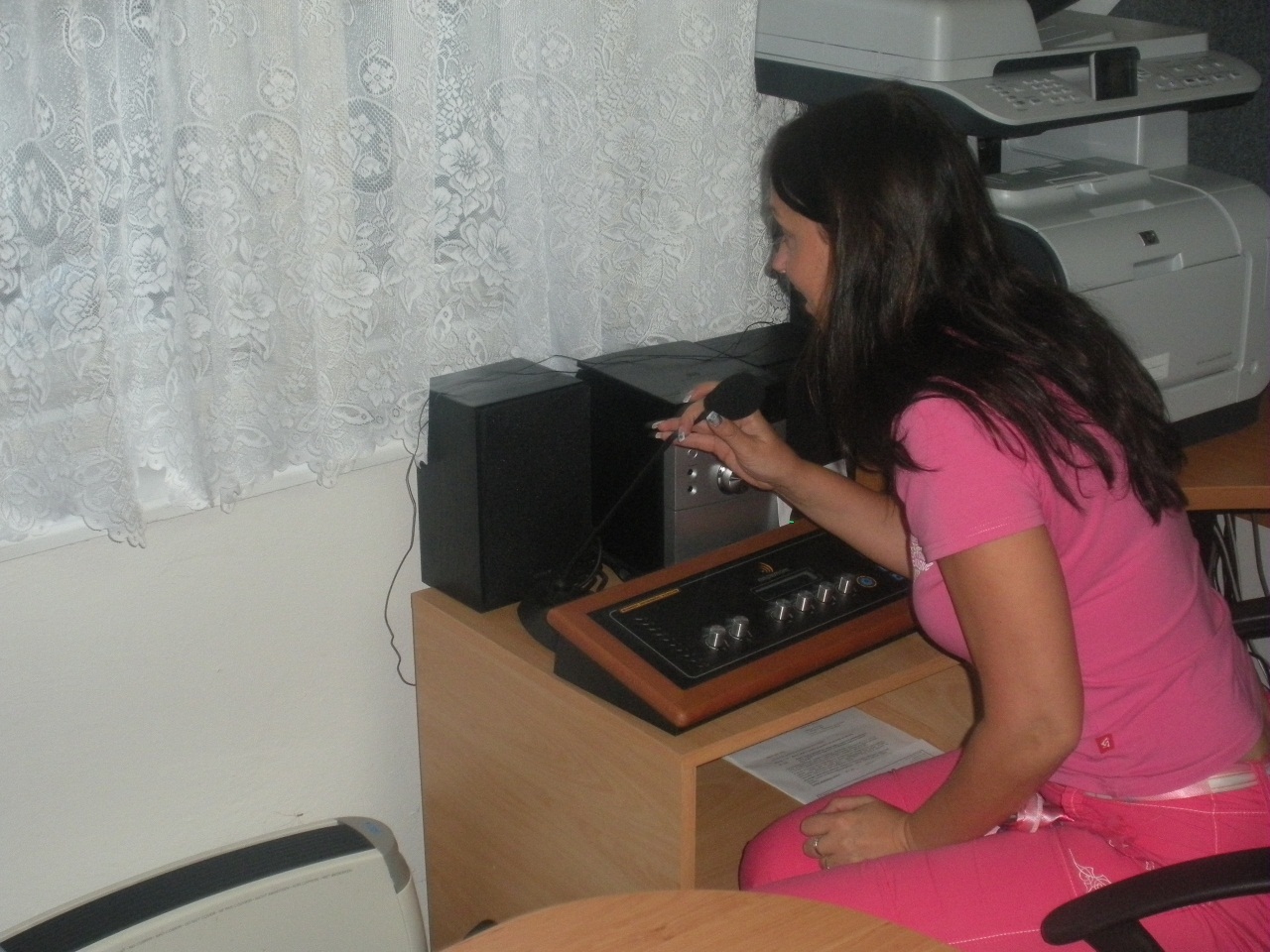 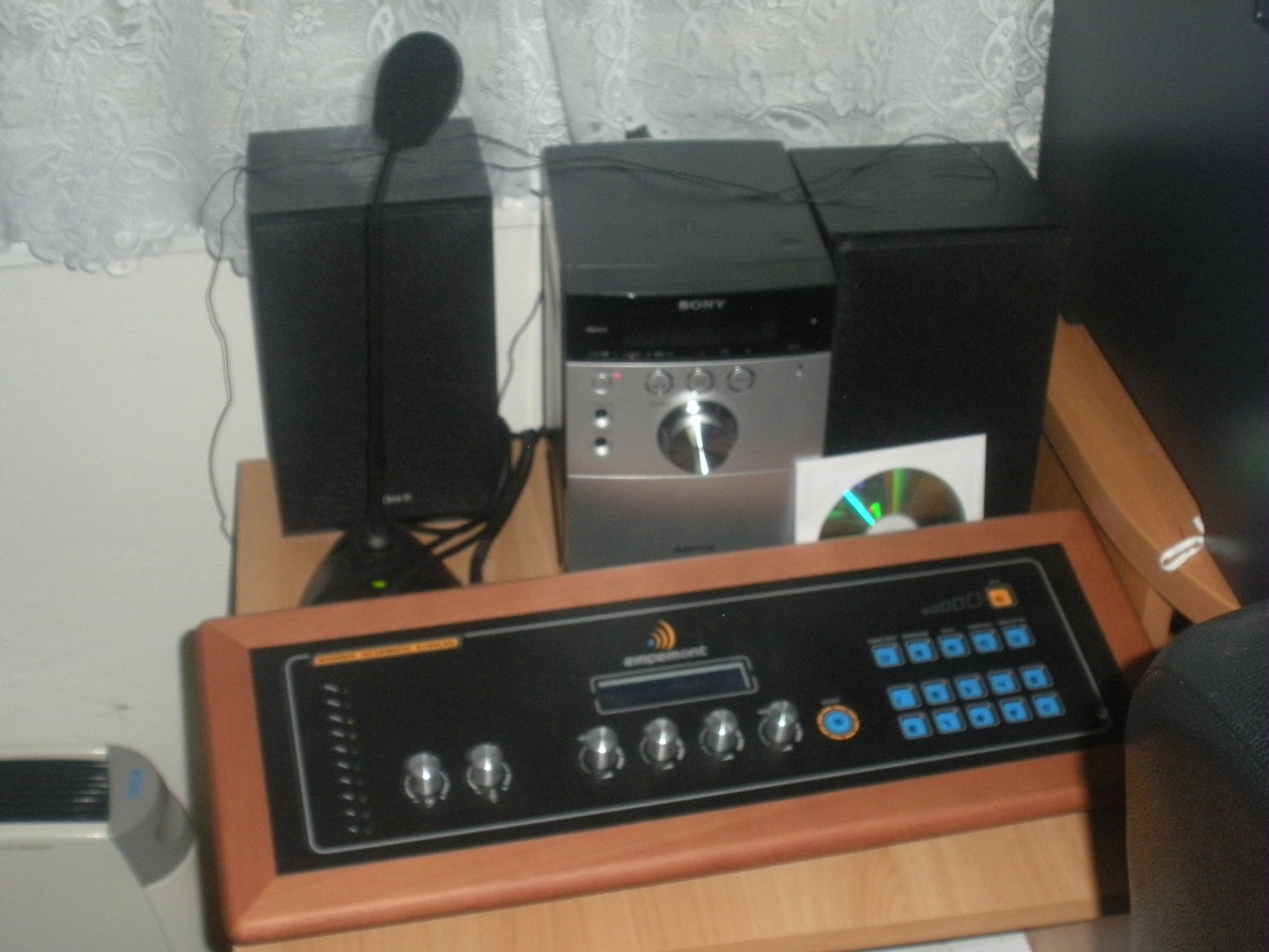 